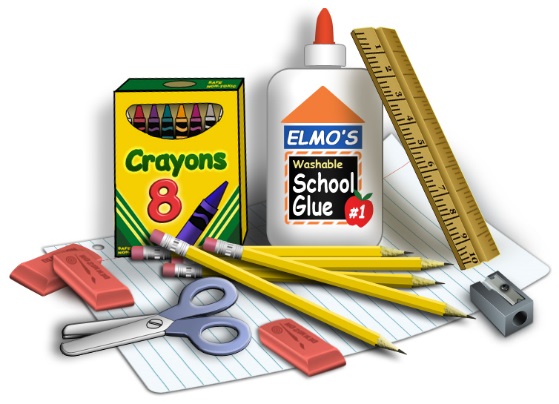 Second Grade Supply ListThe following items are due the very first week of school:6 boxes of No. 2 pencils (to be used throughout the year)2 pencil sharpeners with covers to catch shavings3 writing notebooks2 or more sticky note pads3-4 sturdy pocket folders2 packs of index cards2 boxes of 24 Crayola crayons (no more than 24 please)6 or more erase board markers (Expo-fine tip only)1 box of 8 markers1 pair of scissors5 or more large glue sticks1 bottle of Elmer’s glue1 large zippered pencil case (NO plastic boxes without zipper)1 backpack